Action ItemsAgenda IWA DEVELOPMENT SERVICES SIG MeetingThursday 21st March 2024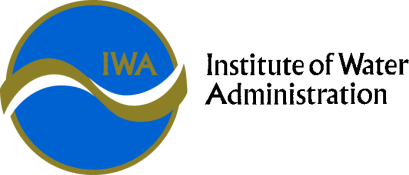 Theme:Leading the FutureLeading the FutureDate:Time:LocationThursday 21st March 10:00 am – 1:30 pm SIG meetingTeams
Microsoft Teams Need help? Join the meeting now Meeting ID: 428 819 398 596 Passcode: hF2MEC Meeting ObjectiveTo provide a forum to connect with peers and enhance the standard of administration for development activities in the Victorian Water Industry.To provide a forum to connect with peers and enhance the standard of administration for development activities in the Victorian Water Industry. INVITEES:Greater Western Water – Adam Heaton, Greg Johnson, Gerard ThurbonGippsland Water – Nigel Gerreyn, Anthony Faltum, Danielle SimpsonSouth East Water – Giuliano Gava, Colin PaxmanYarra Valley Water – David Diaz, Maryanne TullySouth Gippsland Water – Lucy AllsopEast Gippsland Water – Adrian KellyBarwon Water – Chris MalloyColiban Water – Rick Nudl, Tessa LaingLower Murray Water – Anne O’RourkeCentral Highlands Water – Stephen Carter, Simon ManterfieldGoulburn Valley Water – Alan Tyson, Brett FoleyGWM Water – Cameron BaldNorth East Water – Russell SunderlandTasWater – Anthony CengiaWesternport Water – Chaminda Jayasena, Amitha TennakoonGUESTS:ALDEAPOLOGIES:Item No.Allocated TimeDescriptionPresenter5 minutesWelcome and AdministrationConvenor10 minutesIntroductionsAttendees45 minutesALDE Presentation / ConversationConvenor15 minutesBreak30 minutesVPA Land AccessSEW30 minutesEduction PolicyGWW15 minutesLegal agreement with Council for Asset RelocationGW45 minutesAround the Grounds / Emerging IssuesAttendeesNext meeting ConvenorCloseNo.MeetingActionResponsibilityStatus1Nov 23Greg Johnson to share eduction management presentationGreg Johnson2Nov 23Nigel and Adam to develop and distribute an expression of interest arrangementNigel GerreynAdam Heaton34